SIGNS OF LOVE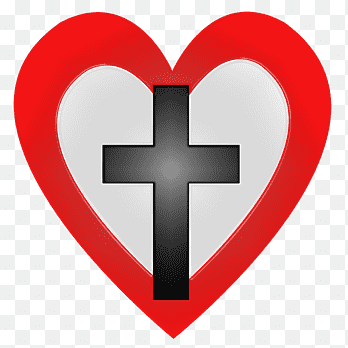 PRAYER, FASTING, ALMSGIVINGLENTEN SCHEDULE 2024ASH WEDNESDAY: FEBRUARY 14TH ST, JANUARIUS MASS & DISTRIBUTION OF ASHES  8 AMST. MICHAEL’S DISTRIBUTION OF ASHES                   9:30 AMST. MICHAEL’S MASS & DISTRIBUTION OF ASHES   NOONST. PATRICK’S   MASS & DISTRIBUTION OF ASHES  5PMST. MICHAEL’S MASS & DISTRIBUTION OF ASHES  7 PMECUMENICAL SERVICE ST. JANUARIUS                      7 PMCATHOLIC RELIEF SERVICES (CRS) – OPERATION RICE BOWLPLEASE PICK UP A RICE BOWL WITH HELPFUL HINTS ON ALMSGIVING DURING LENT. THERE IS A “LOOSE CHANGE” COLLECTION ON ASH WEDNESDAY TO KICK OFF THIS CAUSE.  20% OF ALL DONATIONS ARE RETURNED TO LOCAL FOOD PANTRIES. PLEASE BRING YOUR RICE BOWL TO A WORSHIP SITE ON PALM SUNDAY OR EASTER.SOUP & STATIONS: SOUP @ 6PM; STATIONS @ 7PMN.B. FRIDAY FEBRUARY 16TH STATIONS ONLY AT 7 PM @ St. Michael’sFRIDAY FEBRUARY 23RD: HOSTED BY CATHOLIC DAUGHTERS, @ St. Michael’sFRIDAY MARCH 1ST:  HOSTED BY KNIGHTS OF COLUMBUS, @ St. Michael’sFRIDAY MARCH 8TH: HOSTED BY ST. JANUARIUS @ St. Januarius’FRIDAY MARCH 15TH: HOSTED BY ST. PATRICK’S @ St. Patrick’sFRIDAY MARCH 22ND: HOSTED BY ST. MICHAEL’S SCHOOL @ St. Michael’sSTATIONS OF THE CROSSTHE UPPER GRADES OF ST. MICHAEL’S SCHOOL INVITE PARISHIONERS TO JOIN THEM IN PRAYING THE STATIONS OF THE CROSS ON THE FRIDAYS THEY ARE IN SESSION AT 1 PM IN ST. MICHAEL’S CHURCH: MARCH 1ST; MARCH 8TH & MARCH 22ND.SACRAMENT OF RECONCILIATIONST. PATRICK’S SATURDAYS FEBRUARY 17TH; 24TH; MARCH 2ND; 9TH ; 16TH ; 23RD   2:45 – 3:15 PMST. MICHAEL’S 5:00- 5:20 PMST. MICHAEL’S  HOLY SATURDAY MARCH 30TH 1-2 PMST. JANUARIUS SUNDAYS FEBRUARY 18TH – MARCH 24TH: 7: 45 – 8:15 AM IN THE CHAPELRECONCILIATION SERVICES, cont.WEDNESDAY MARCH 27TH ST. MICHAEL’S @ 7 PMEXPOSITION OF THE BLESSED SACRAMENT & RECONCILIATIONTHURSDAY MARCH 21ST @ ST. JANUARIUS 11 AM - NOONWEDNESDAY MARCH 20TH@ ST. MICHAEL’S 12:30 PM – 1:30 PMSATURDAY MARCH 23RD @ ST. PATRICK’S 2:30 – 3:15 PMLENTEN SMALL GROUP(S) PROGRAMJOURNEY THROUGH LENTREPENT AND BELIEVE IN THE GOSPEL-FR. LEO TUESDAYS ST. MICHAELS CHURCH HALL SOUP AT NOON; SESSION 12:30PM.  (FEB.13TH; 20TH; 27TH; MAR.12TH; MAR.19TH; MAR 5TH (PROGRAM ONLY AT NOON) -  DEACON TIM ST. JANUARIUS HALL THURSDAYS AFTER NOON MASS- DEACON ROGER VIA ZOOM TUESDAY NIGHTS FORM YOUR OWN GROUP CONTACT: Fr. LeoHOLY WEEK SCHEDULEMARCH 28TH  HOLY THURSDAY:MORNING PRAYER: ST. MICHAEL’S & ST. JANUARIUS 8 AM ST. MICHAEL’S 7 PM MASS OF THE LORD’S SUPPER ACCEPTANCE OF BLESSED OILS; WASHING OF THE FEET; EXTRAORDINARY MINISTER PROCESSION TO THE REPOSITORY.MARCH 29TH: GOOD FRIDAY: MORNING PRAYER: ST. MICHAEL’S & ST. JANUARIUS 8 AMST. JANUARIUS 3 PM COMMEMORATION OF OUR LORD’S PASSION & DEATHREADING OF THE PASSION; VENERATION OF THE CROSS; HOLY COMMUNIONMARCH 30TH HOLY SATURDAY9:45 AM BLESSING OF EASTER BASKETS ST. PATRICK’SREHEARSAL FOR THE EASTER VIGIL 10 AM ST. PATRICK’SSACRAMENT OF RECONCILIATION ST. MICHAEL’S 1-2 PMMARCH 30TH: THE EASTER VIGIL: ST. PATRICK’S (PRATTSBURGH) 7 PMBLESSING OF THE FIRE & PASCHAL CANDLE; EXSULTET; RENEWAL OF BAPTISMAL VOWS; MASSEASTER SUNDAY SCHEDULE MARCH 31STST. MICHAEL’S: 8 & 9:30 AMST. JANUARIUS: 11 AMAPRIL 7TH  DIVINE MERCY SUNDAY.  MASSES AT THE USUAL TIMES; DIVINE MERCY CHAPLET AT ST. MICHAEL’S CHAPEL AT 3 PM.